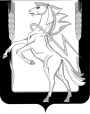 Администрация   Алишевского сельского поселенияСосновского муниципального районаЧелябинской областиП О С Т А Н О В Л Е Н И Еот 02 марта  2023г. № 28  п. ТрубныйВ целях создания условий для эффективного функционирования и развития систем коммунальной инфраструктуры Алишевского сельского поселения Сосновского муниципального района Челябинской области, в соответствии с требованиями Приказа Министерства Регионального развития Российской федерации №204 от 06.05.2011г. «О разработке программ комплексного развития систем коммунальной инфраструктуры муниципальных образований», Администрация Алишевского сельского поселения ПОСТАНОВЛЯЕТ:1. Утвердить «Программу комплексного развития систем коммунальной инфраструктуры Алишевского сельского поселения Сосновского муниципального района Челябинской области на период до 2038 года» согласно приложению. 2. Настоящее Постановление опубликовать на официальном сайте Администрации Сосновского муниципального района (http://Сосновский74.рф, регистрация в качестве сетевого издания: ЭЛ № ФС 77-83938 от 16.09.2022г.) и разместить на официальном сайте Алишевского сельского поселения Сосновского муниципального района в сети «Интернет».3. Настоящее Постановление вступает в силу после его официального опубликования.4. Контроль за исполнением настоящего Постановления оставляю за собой.Глава Алишевского сельского поселения                                Б.М.ФахрисламовОб утверждении «Программы комплексного развития систем коммунальной инфраструктуры Алишевского сельского поселения  Сосновского муниципального района Челябинской области на период до 2038 года